من عبدالبهاء هستم حضرت بهاءاللّه بی مثل و نظير است…حضرت عبدالبهاءاصلی فارسی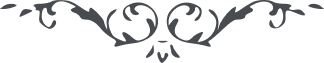 ١٦٩ من عبدالبهاء هستم حضرت بهاءاللّه بی مثل و نظير است کلّ بايد توجّه به بهاءاللّه در دعا نمايند اين است مذهب عبدالبهاء ثبوت بر ميثاق عبارت از محبّت و اطاعت امر عبدالبهاء است اين را اعلان نمائيد**.** 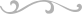 